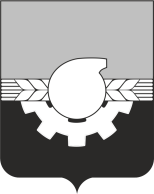 АДМИНИСТРАЦИЯ ГОРОДА КЕМЕРОВОПОСТАНОВЛЕНИЕ от 11.06.2020  № 1631О комиссии по осуществлению контроля за использованием жилых помещений, предоставленных детям-сиротам и детям, оставшимся без попечения родителей, лицам из числа детей-сирот и детей, оставшихся без попечения родителей, лицам, которые относились к категории детей-сирот и детей, оставшихся без попечения родителей, лицам из числа детей-сирот и детей, оставшихся без попечения родителей, которые достигли возраста 23 лет, по договору найма специализированных жилых помещений	В соответствии с Жилищным кодексом Российской Федерации, Федеральным законом от 21.12.1996 № 159-ФЗ «О дополнительных гарантиях по социальной поддержке детей-сирот и детей, оставшихся без попечения родителей»Утвердить:Положение о комиссии по осуществлению контроля за использованием жилых помещений, предоставленных детям-сиротам и детям, оставшимся без попечения родителей, лицам из числа детей-сирот и детей, оставшихся без попечения родителей, лицам, которые относились к категории детей-сирот и детей, оставшихся без попечения родителей, лицам из числа детей-сирот и детей, оставшихся без попечения родителей, которые достигли возраста 23 лет, по договору найма специализированных жилых помещений, согласно приложению № 1 к настоящему постановлению.Порядок осуществления контроля за выполнением условий договоров найма специализированных жилых помещений, предоставленных детям-сиротам и детям, оставшимся без попечения родителей, лицам из числа детей-сирот и детей, оставшихся без попечения родителей, лицам, которые относились к категории детей-сирот и детей, оставшихся без попечения родителей, лицам из числа детей-сирот и детей, оставшихся без попечения родителей, которые достигли возраста 23 лет, согласно приложению № 2 к настоящему постановлению.Состав комиссии по осуществлению контроля за использованием жилых помещений, предоставленных детям-сиротам и детям, оставшимся без попечения родителей, лицам из числа детей-сирот и детей, оставшихся без попечения родителей, лицам, которые относились к категории детей-сирот и детей, оставшихся без попечения родителей, лицам из числа детей-сирот и детей, оставшихся без попечения родителей, которые достигли возраста 23 лет, по договору найма специализированных жилых помещений, согласно приложению № 3 к настоящему постановлению.Комитету по   работе   со   средствами   массовой   информации администрации города Кемерово обеспечить официальное опубликование настоящего постановления.Контроль за исполнением настоящего постановления возложить на первого заместителя Главы города Д.В. Анисимова.Глава города 								             И.В. СередюкПРИЛОЖЕНИЕ № 1к постановлению администрации города Кемеровоот 11.06.2020 № 1631ПОЛОЖЕНИЕо комиссии по осуществлению контроля за использованием жилых помещений, предоставленных детям-сиротам и детям, оставшимся без попечения родителей, лицам из числа детей-сирот и детей, оставшихся без попечения родителей, лицам, которые относились к категории детей-сирот и детей, оставшихся без попечения родителей, лицам из числа детей-сирот и детей, оставшихся без попечения родителей, которые достигли возраста 23 лет, по договору найма специализированных жилых помещенийОбщие положения1.1. Комиссия по осуществлению контроля за использованием жилых помещений, предоставленных детям-сиротам и детям, оставшимся без попечения родителей, лицам из числа детей-сирот и детей, оставшихся без попечения родителей, лицам, которые относились к категории детей-сирот и детей, оставшихся без попечения родителей, лицам из числа детей-сирот и детей, оставшихся без попечения родителей, которые достигли возраста 23 лет, по договору найма специализированных жилых помещений (далее – Комиссия, Наниматели, договор найма) создана в целях осуществления контроля за использованием муниципальных жилых помещений и обеспечения надлежащего состояния жилых помещений Нанимателями по договорам найма, а также в целях обеспечения выполнения условий договоров найма.1.2.  Комиссия состоит из 15 человек и включает в себя председателя, заместителя председателя, секретаря и членов Комиссии. Состав Комиссии утверждается постановлением администрации города Кемерово. Кворум Комиссии составляет 5 человек.1.3. Комиссия в своей деятельности руководствуется Конституцией Российской Федерации, Жилищным кодексом Российской Федерации, Гражданским кодексом Российской Федерации, Федеральным законом от 21.12.1996 № 159-ФЗ «О дополнительных гарантиях по социальной поддержке детей-сирот и детей, оставшихся без попечения родителей», законами и другими нормативными правовыми актами Кемеровской области - Кузбасса, Уставом города Кемерово, иными муниципальными правовыми актами города Кемерово и настоящим Положением.Основные задачи Комиссии2.1. Комиссия осуществляет обследование жилых помещений, предоставленных нанимателям по договорам найма.2.2. Комиссия осуществляет проверку соблюдения Нанимателем условий договора найма.2.3. Мероприятия по контролю за использованием жилых помещений Комиссия осуществляет путем организации выездных проверок (далее - проверка). 2.4. По результатам проведения проверки Комиссией составляется акт осуществления контроля за выполнением условий договоров найма специализированных жилых помещений, предоставленных детям-сиротам и детям, оставшимся без попечения родителей, лицам из числа детей-сирот и детей, оставшихся без попечения родителей, лицам, которые относились к категории детей-сирот и детей, оставшихся без попечения родителей, лиц из числа детей-сирот и детей, оставшихся без попечения родителей, и достигли возраста 23 лет (далее – Акт).Полномочия Комиссии3.1. Комиссия осуществляет контроль использования жилых помещений муниципального жилищного фонда в целях:3.1.1. Использования жилого помещения по назначению и в пределах, установленных Жилищным кодексом Российской Федерации.3.1.2. Обеспечения сохранности жилого помещения.3.1.3. Поддержания надлежащего состояния жилого помещения.3.1.4. Недопущения самовольного переустройства или перепланировки жилого помещения.3.1.5.  Своевременности проведения текущего ремонта жилого помещения.3.1.6. Своевременности внесения платы за жилое помещение и коммунальные услуги.3.1.7. Осуществления пользования жилым помещением с учетом соблюдения прав и законных интересов соседей, требований пожарной безопасности, санитарно-технических, экологических и иных требований законодательства.3.2. В ходе проверки Комиссия выезжает к месту нахождения жилого помещения, осуществляет осмотр жилого помещения, проверяет санитарное и техническое состояние жилого помещения, наличие либо отсутствие самовольных перепланировок и переустройств.3.3. Комиссия имеет право привлекать к участию в работе компетентных специалистов, экспертов, а также привлекать к участию в проверках по согласованию Уполномоченного по правам ребенка в Кемеровской области – Кузбассе.3.4. В случае наличия и в зависимости от характера выявленных нарушений, председателем (заместителем председателя в случае отсутствия председателя комиссии) назначается член комиссии, ответственный за исполнение Нанимателем мероприятий, необходимых для устранения выявленных нарушений.  После выполнения мероприятий в Акт вносятся сведения об устранении нарушений либо сведения о необходимости дальнейшего исполнения мероприятий до устранения нарушений.3.5. Дополнительная проверка проводится в случае выявленных в ходе проведения проверки нарушений в сроки, указанные в Акте.3.6. Если в ходе контроля будет установлено, что в жилых помещениях проживают лица, не имеющие на то законных оснований, лица, утратившие право пользования жилым помещением, посторонние лица, граждане, нарушающие нормы законодательства Российской Федерации, условия пользования жилым помещением, Комиссия вручает предупреждение о необходимости выселения указанных лиц из жилого помещения в течение 10 рабочих дней.  В случае неисполнения предупреждения Комиссия в течение 10 рабочих дней передает документы в комитет по жилищным вопросам администрации города Кемерово для принятия мер по выселению таких лиц в судебном порядке.3.7. Акт по результатам плановой проверки составляется в 2 экземплярах, один для передачи Нанимателю, второй хранится в учетном деле Нанимателей в администрации города Кемерово.3.8. Акты подписываются всеми членами Комиссии, участвовавшими в проверке. Члены Комиссии, имеющие особое мнение, излагают его в письменном виде, которое прилагается к Актам, с обоснованиями, имеющими ссылки на действующие нормативные правовые акты.3.9. Члены Комиссии имеют право вносить предложения по работе Комиссии4. Организация работы Комиссии 4.1. Свою деятельность Комиссия осуществляет посредством проведения проверок с составлением Актов, рассмотрения представленных материалов и документов.4.2. Работу Комиссии возглавляет ее председатель.4.3. Председатель Комиссии:4.3.1. Определяет время и место работы Комиссии, организует контроль выполнения принятых Комиссией решений.3.3.2. Ежегодно утверждает план проверок.4.4. Заместитель председателя Комиссии выполняет поручения председателя Комиссии, а в случае его отсутствия - его полномочия.4.5. Секретарь Комиссии уведомляет членов Комиссии о месте, дате и времени работы Комиссии, обеспечивает оформление документации, необходимой для работы Комиссии.ПРИЛОЖЕНИЕ № 2к постановлению администрации города Кемеровоот 11.06.2020 № 1631ПОРЯДОКосуществления контроля за выполнением условий договоров найма специализированных жилых помещений, предоставленных детям-сиротам и детям, оставшимся без попечения родителей, лицам из числа детей-сирот и детей, оставшихся без попечения родителей, лицам, которые относились к категории детей-сирот и детей, оставшихся без попечения родителей, лицам из числа детей-сирот и детей, оставшихся без попечения родителей, которые достигли возраста 23 летНастоящий Порядок устанавливает правила осуществления контроля за выполнением условий договоров найма специализированных жилых помещений, предоставленных детям-сиротам и детям, оставшимся без попечения родителей, лицам из числа детей-сирот и детей, оставшихся без попечения родителей, лицам, которые относились к категории детей-сирот и детей, оставшихся без попечения родителей, лицам из числа детей-сирот и детей, оставшихся без попечения родителей, которые достигли возраста 23 лет (далее - контроль).Контроль осуществляется в целях обеспечения выполнения условий договоров найма специализированных жилых помещений, предоставленных детям-сиротам и детям, оставшимся без попечения родителей, лицам из числа детей-сирот и детей, оставшихся без попечения родителей, лицам, которые относились к категории детей-сирот и детей, оставшихся без попечения родителей, лицам из числа детей-сирот и детей, оставшихся без попечения родителей, которые достигли возраста 23 лет (далее соответственно - жилые помещения, Наниматели).При осуществлении мероприятий по контролю проверяется соблюдение Нанимателем условий договора найма специализированного жилого помещения, в том числе:Использование жилого помещения по назначению и в пределах, установленных Жилищным кодексом Российской Федерации.Соблюдение правил пользования жилым помещением.Обеспечение сохранности жилого помещения.Поддержание в надлежащем состоянии жилого помещения.Недопущение самовольного переустройства или перепланировки жилого помещения.Своевременность проведения текущего ремонта жилого помещения;Своевременность внесения платы за жилое помещение и коммунальные услуги.Осуществление пользования жилым помещением с учетом соблюдения прав и законных интересов соседей, требований пожарной безопасности, санитарно-технических, экологических и иных требований законодательства.Организацию и проведение мероприятий по контролю обеспечивает администрация города Кемерово, в том числе путем создания комиссии по осуществлению контроля за целевым использованием жилых помещений, предоставленных детям-сиротам и детям, оставшимся без попечения родителей, лицам из числа детей-сирот и детей, оставшихся без попечения родителей, лицам, которые относились к категории детей-сирот и детей, оставшихся без попечения родителей, лицам из числа детей-сирот и детей, оставшихся без попечения родителей, которые достигли возраста 23 лет, по договору найма специализированных жилых помещений (далее - Комиссия).Мероприятия по контролю подразделяются на плановые выездные проверки и внеплановые выездные проверки (далее - проверки).Плановые выездные проверки проводятся один раз в 2 года в соответствии с планом проведения проверок, утвержденным председателем Комиссии. Плановая выездная проверка в отношении жилого помещения, предоставленного нанимателю, проводится не реже 1 раза в 2 года.   Внеплановые выездные проверки проводятся в случаях:7.1. Получения от физических, юридических лиц и иных заинтересованных лиц, органов государственной власти, правоохранительных органов информации в отношении жилого помещения, предоставленного нанимателю, о возникновении аварийных ситуаций, изменениях или нарушениях конструкции жилого помещения, здания, выходе из строя оборудования, которые могут непосредственно причинить вред жизни, здоровью людей, окружающей среде и имуществу граждан, юридических лиц.7.2. Возникновения при использовании жилого помещения угрозы здоровью и жизни граждан, загрязнения окружающей среды, повреждения имущества.7.3. Получения информации о невыполнении Нанимателем условий договора найма специализированных жилых помещений.7.4. Истечения срока, установленного для устранения нарушений, выявленных в ходе проведения плановой или внеплановой проверки.Проверка осуществляется Комиссией в присутствии Нанимателя (представителя Нанимателя), членов семьи Нанимателя. Отсутствие указанных лиц не является препятствием для проведения проверки, мероприятия которой не связаны с осмотром жилого помещения.По результатам проверки оформляется акт по форме согласно приложению к настоящему Порядку в двух экземплярах. Один экземпляр акта передается Нанимателю (представителю Нанимателя).В случае выявления нарушений Комиссия информирует Нанимателя или его представителя о результатах проведения проверки путем вручения акта. Члены Комиссии при проведении проверки не вправе требовать от Нанимателя (представителя Нанимателя), членов семьи Нанимателя представления документов, информации, если они не относятся к предмету проверки, а также изымать оригиналы документов, относящихся к предмету проверки.Наниматель (представитель Нанимателя), члены семьи Нанимателя при проведении проверки вправе:12.1. Получать информацию об основаниях проверки, о полномочиях лиц, проводящих проверку, о предмете проверки.12.2. Непосредственно присутствовать при проведении проверки, давать объяснения по вопросам, относящимся к предмету проверки.12.3. Знакомиться с результатами проверки и указывать в актах о своем ознакомлении, согласии или несогласии с ними, а также с отдельными действиями уполномоченных лиц Комиссии.12.4. Обжаловать действия уполномоченных лиц Комиссии, проводящих мероприятия по контролю, в соответствии с действующим законодательством.Наниматель (представитель Нанимателя), члены семьи Нанимателя обязаны обеспечить членам Комиссии, осуществляющим проверку, доступ в проверяемое жилое помещение.ПРИЛОЖЕНИЕ № 3к постановлению администрациигорода Кемеровоот 11.06.2020 № 1631СОСТАВкомиссии по осуществлению контроля за использованием жилых помещений, предоставленных детям-сиротам и детям, оставшимся без попечения родителей, лицам из числа детей-сирот и детей, оставшихся без попечения родителей, лицам, которые относились к категории детей-сирот и детей, оставшихся без попечения родителей, лицам из числа детей-сирот и детей, оставшихся без попечения родителей, которые достигли возраста 23 лет, по договору найма специализированных жилых помещенийПриложениек Порядку осуществления контроля завыполнением условий договоровнайма специализированных жилых помещений, предоставленных детям-сиротам и детям, оставшимсябез попечения родителей, лицам из числа детей-сирот и детей, оставшихся без попечения родителей, лицам, которые относились к категории детей-сирот и детей, оставшихся без попечения родителей, лицам из числа детей-сирот и детей, оставшихся без попечения родителей, которые достигли возраста 23 летФормаАктосуществления контроля за выполнением условий договоров найма специализированных жилых помещений, предоставленных детям-сиротам и детям, оставшимся без попечения родителей, лицам из числа детей-сирот и детей, оставшихся без попечения родителей, лицам, которые относились к категории детей-сирот и детей, оставшихся без попечения родителей, лицам из числа детей-сирот и детей, оставшихся без попечения родителей, которые достигли возраста 23 лет___________________                                                    _____________________________ (место составления акта)                                                     (дата и время проведения проверки)Комиссией в составе:______________________________________________________________________________________________________________________________________________________________________________в присутствии ________________________________________________________                                              (ФИО нанимателя, представителя нанимателя)на основании Положения о комиссии по осуществлению контроля за использованием жилых помещений, предоставленных детям-сиротам и детям, оставшимся без попечения родителей, лицам из числа детей-сирот и детей, оставшихся без попечения родителей, лицам, которые относились к категории детей-сирот и детей, оставшихся без попечения родителей, лицам из числа детей-сирот и детей, оставшихся без попечения родителей, которые достигли возраста 23 лет, по договору найма специализированных жилых помещений, утвержденного постановлением администрации города Кемерово от ___________ №____________ проведена плановая (внеплановая) выездная проверка использования жилого помещения, расположенного по адресу: __________________________________, д.          , кв.              , предоставленного по договору найма жилого помещения специализированного жилищного фонда__________________________________ нанимателю жилого     помещения                              (указываются реквизиты договора найма)_____________________________________________________________________(ФИО, дата рождения нанимателя жилого помещения)Жилое помещение (квартира, жилой дом) расположено на ____ этаже      в 
__-этажном доме, состоит из ___ комнат, общая площадь составляет ____ кв.м, жилая ____ кв.м.В жилом помещении зарегистрированы и/или проживают:В ходе проверки использования жилого помещения «___» _____________г. установлено, что______________________________________________________                    (указываются выявленные нарушения)Перечень мероприятий, необходимых для устранения выявленных нарушений: __________________________________________________________       (указывается наименование мероприятия, срок его проведения, исполнитель мероприятия)С актом ознакомлен:______________/______________________________________________________ (подпись)                   (ФИО нанимателя жилого помещения или его представителя)«______»_____________________г.Сведения об отказе в ознакомлении с актом:_____________________________________________________________________Подписи членов комиссии, проводивших проверку:____________________________/                  ______________________       (ФИО)	      (подпись)____________________________/                  ______________________       (ФИО)	      (подпись)____________________________/                  ______________________       (ФИО)	      (подпись)нистрации горо ______ №________Председатель комиссии:Григорьева Надежда Вениаминовна- заместитель начальника управления образованияЗаместитель председателя комиссии:Мещерякова Анастасия Евгеньевна- заместитель председателя комиссии, начальник отдела по работе с населением комитета по жилищным вопросамЧлены комиссии:Зыкова Светлана Викторовна - главный специалист территориального отдела образования Кировского района управления образованияИванов Андрей Викторович- депутат Кемеровского городского Совета народных депутатов (по согласованию)Нефедова Ольга АнатольевнаНигматулин Евгений Валерьевич- депутат Кемеровского городского Совета народных депутатов (по согласованию)- заместитель начальника отдела организации реформирования жилищного хозяйства управления жилищно-коммунального хозяйстваНикифорова Елена Николаевна- главный специалист территориального отдела образования Рудничного района управления образованияНорицина Екатерина Зиннуровна- консультант-советник отдела охраны детства управления образованияПлеханова Светлана Владимировна- главный специалист территориального отдела образования Заводского района управления образованияПономарева Эльвира Петровна- депутат Кемеровского городского Совета народных депутатов (по согласованию)Севостьянова Елена Александровна - консультант-советник отдела охраны детства управления образования Татарникова Алена Александровна- главный специалист территориального отдела образования Заводского района управления образованияХудынцева Анна Александровна- ведущий специалист территориального отдела образования Ленинского района управления образованияЩеглова Ксения Петровна- главный специалист договорного сектора юридического отдела комитета по жилищным вопросамСекретарь комиссии:Ефремова Елена Валерьевна- главный специалист отдела охраны детства управления образованияФамилия, имя, отчество, год рожденияЗарегистрированыПроживают/не проживаютРодственные отношения